Управление образованием администрации муниципального образования Кущевский район информирует о проведении в 2023-2024 учебном году в образовательных организациях Кущевского района.Управление образованием администрации муниципального образования Кущевский район информирует о проведении в 2023-2024 учебном году в образовательных организациях Кущевского района.Управление образованием администрации муниципального образования Кущевский район информирует о проведении в 2023-2024 учебном году в образовательных организациях Кущевского района.Преимущества социально-психологического тестирования в 2023-2024 учебном году:-  инструментарий, способствующий повышению адресности профилактической деятельности;- основание для корректировки и построения системы профилактической работы;- способ объективизации происходящего с подростками, привлечение внимания к ребенку; - мотивация на самопознание/ самоисследование и саморазвитие.Преимущества социально-психологического тестирования в 2023-2024 учебном году:-  инструментарий, способствующий повышению адресности профилактической деятельности;- основание для корректировки и построения системы профилактической работы;- способ объективизации происходящего с подростками, привлечение внимания к ребенку; - мотивация на самопознание/ самоисследование и саморазвитие.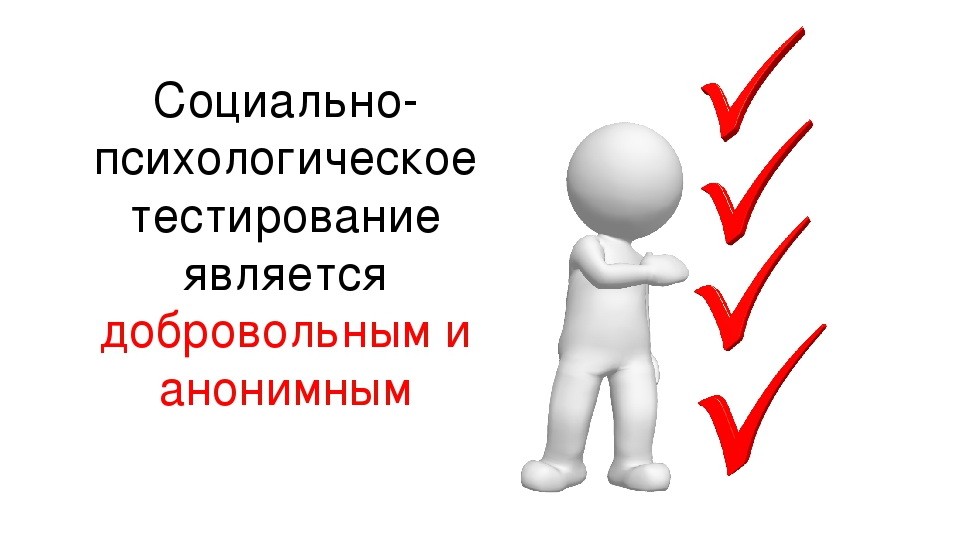 Социально-психологическое тестирование пройдет с сентября по октябрь включительно. В срок до 1 октября проходит этап информационно-мотивационной работы с педагогами, обучающимися и их родителями (законными представителями) – сбор согласий с обучающихся, достигших 15 лет, сбор согласий с родителей (законных представителей) обучающихся не достигших 15 лет).Социально-психологическое тестирование пройдет с сентября по октябрь включительно. В срок до 1 октября проходит этап информационно-мотивационной работы с педагогами, обучающимися и их родителями (законными представителями) – сбор согласий с обучающихся, достигших 15 лет, сбор согласий с родителей (законных представителей) обучающихся не достигших 15 лет).Социально-психологическое тестирование пройдет с сентября по октябрь включительно. В срок до 1 октября проходит этап информационно-мотивационной работы с педагогами, обучающимися и их родителями (законными представителями) – сбор согласий с обучающихся, достигших 15 лет, сбор согласий с родителей (законных представителей) обучающихся не достигших 15 лет).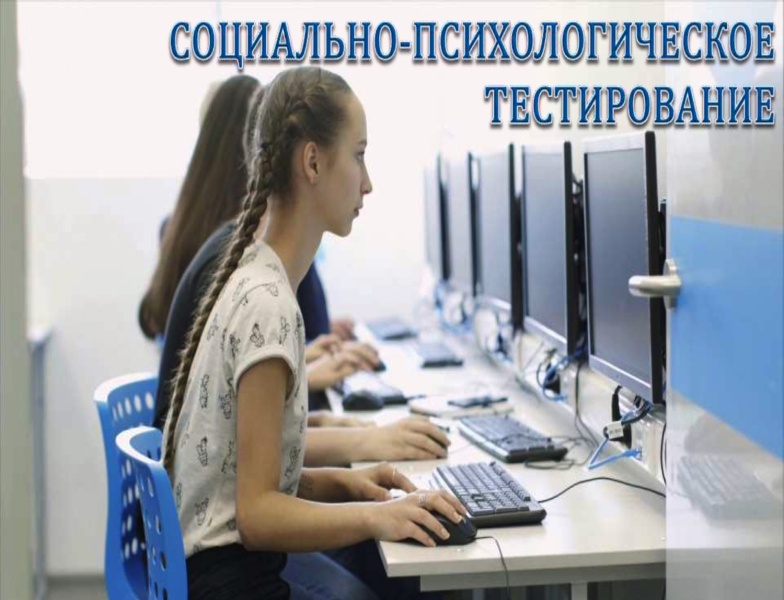 Кроме того, в опросниках 2023-2024 учебного года изменились исследуемые показатели  единой методики СПТ. Расширились исследуемые факторы риска и факторы защиты. Исследуемые факторы риска:-плохая приспосабливаемость, зависимость;-потребность во внимании группы;- понятие асоциальных (аддиктивных) установок;- стремление к риску;- импульсивность;- тревожность;- фрустрированность;- склонность к делинквентности.Кроме того, в опросниках 2023-2024 учебного года изменились исследуемые показатели  единой методики СПТ. Расширились исследуемые факторы риска и факторы защиты. Исследуемые факторы риска:-плохая приспосабливаемость, зависимость;-потребность во внимании группы;- понятие асоциальных (аддиктивных) установок;- стремление к риску;- импульсивность;- тревожность;- фрустрированность;- склонность к делинквентности. Исследуемые факторы защиты:-  принятие родителями (для обучающихся из приемных/опекаемых семей данный фактор не исследуется);- принятие одноклассниками;- социальная активность;- самоконтроль поведения;- самоэффективность;-адаптированность к нормам;-фрустрационная устойчивость;-дружелюбие, открытость. Исследуемые факторы защиты:-  принятие родителями (для обучающихся из приемных/опекаемых семей данный фактор не исследуется);- принятие одноклассниками;- социальная активность;- самоконтроль поведения;- самоэффективность;-адаптированность к нормам;-фрустрационная устойчивость;-дружелюбие, открытость. Исследуемые факторы защиты:-  принятие родителями (для обучающихся из приемных/опекаемых семей данный фактор не исследуется);- принятие одноклассниками;- социальная активность;- самоконтроль поведения;- самоэффективность;-адаптированность к нормам;-фрустрационная устойчивость;-дружелюбие, открытость.